Salim 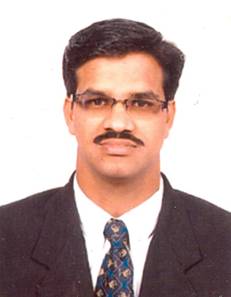 Email: salim.388111@2freemail.com Total Experience-23 Years (Projects / Designing / Technical / Commercial / Project Management)Career SummaryA Bachelors Degree in Mechanical Engineering and Masters in Fire and Safety with 23 Years of experience in Project Execution, Technical, Commercial, Tendering, Budgeting and Managing teams in the areas of Electrical (Including Low current Fire Alarm, CCTV, Telephone and BMS systems), fire detection and protection system, HVAC,  and Plumbing & Drainage Systems for Hospital, Airport, Universities, Industrial, Hi-rise Buildings, IT-Infrastructure and Pharma related projectsEstimation of project with proper evaluation and Project Budget preparations for management approval.Technical evaluation and Value engineering for awarded projects in the interest of company.Coordination with Supply chain management team for supplier quotations, commercial comparisons and final negotiations and Selection of various vendors/ suppliers /subcontractors and allocation of contracts as per FIDIC contract terms.Managing the design team to Verify, check and review design, Shop drawings, materials specification and approvals up to authorities requirementsFollowing it up with planning team for cash in and cash out with the running Invoices and scheduling and rescheduling the project schedules according the time lines.Implementation of ERP (Oracle) & Prolog software’s and proper utilization with team membersUse common project management, method statements, techniques and tools by utilizing Management techniques & processes.Propose and agree project objectives and critical success factors before project start-up and follow up to achieve the targeted dates with perfect planning and recovery schedules if required.Maintain communication with engineering, construction and commissioning leads throughout all phases to ensure continuity of leadershipAid in the development of, and work to, the Project Execution Plan, ensuring compliance and assurance of delivery against objectivesSelection of manpower for MEP works service execution for site & office.Responsible for reviewing project facility drawings with relevance to integration and for developing final engineering drawings and operational sequence documentation.Prepare Requests for Proposals (RFPs) including technical design scopes and identify design elements and deliverables to be undertaken for projects and evaluating proposals.Prepare technical design scopes and Identify design elements to be undertaken for projects and Manage Project & design schedules and monitor design development and coordinate with project management dept. Ensure incorporation of best engineering design practices and value engineering for cost effectiveness.Familiar with NFPA-12, 13, 14, 15, 16, 20 & 72, ASHREA, SASO, ASME B31.3, ANSI, ASME, ISA, ANSI, etc. Trained for ISO 27001:2005, QS 9000 & ISO 9000 Systems and working as one of internal auditor.NFPA 13 certified and NFPA 20 Attendee from National Fire Protection Association.Organizational and Experience DetailsZAMIL STEEL CONSTRCTIONS CO.,							Aug2015 to Till DateProject Manager-MEP								Saudi Arabia http://www.zamilsteel.comZamil Steel Constructions Co. established in 1977 in Dammam, Saudi Arabia, specializes in the design, manufacture and supply of pre-engineered steel buildings. Since its inception, Zamil Steel has supplied more than 65,000 buildings to over 90 countries worldwide, through a dedicated network of 61 direct Sales Offices in 37 countries and 39 Certified Builders in 19 countries.Key Accountabilities:ABDULLAH A. M. ABDULLAH A. M. AL-KHODARI SONS COMPANY			OCT 2010 to Aug2015Manager-MEP									Saudi Arabia http://www.alkhoari.comAbdullah Abdul Mohsin Al Khodari Sons Company is a Saudi Arabia-based leading stock listed company that is engaged in the construction and engineering industry. The Company's activities include general contracting works related to construction, maintenance and operation of roads, power plants and tunnels, janitorial services, air conditioning and refrigeration works, travel and tourism, cargo haulage, publicity and advertisement, management and operation of hospitals and health centers, training centers, manufacturing of waste squeezing equipment for vehicles, wholesale and retail of building materials, commercial services related to brokerage, import and export services, repair of cars, water works, sewerage, landscaping, and cleaning contract.Key Accountabilities:INDUSTRY INNOVATIONS CO., LTD.,							SEP 2009 to AUG 2010Project & Design Section Head								Saudi Arabia http://www.industryinnovations.com.sa It’s a leading EPC Contracting Company at Saudi Arabia, which provides all Electro Mechanical contracting for Malls, Hi-rise buildings, Residential buildings and Industrial Areas. We are expertise in Fire Fighting Systems, Plumbing and Drainage Systems, HVAC, Electrical and Security Solutions. It’s a sister concern company of Arab Experts capital and MABAN real Estate companies. I am working as Project Design Section Head for Execution and Designing of various projects from bidding stage to Handing over. Key Accountabilities:Engineering and Design; Preparation of overall project designing for complete execution for Fire Fighting systems. Resolving all the issues with clients, consultants for any sort of clarifications during project execution. Preparation of schedules for the Design and Engineering team and Project Monitoring. Making functional schedules (Engineering, Design Procurement), supervising design and procurement activities and cost control in a multi-disciplinary environment. Arranging project reviews – internally and externally with client, with internal groups & with contractors/ vendors for status & resolution of hold points. Prepare Monthly Progress Report highlighting Critical activities & issues.Techno Commercial BIDS; Involved in the preparation of Techno Commercial proposals for the enquiries for the projects at Electro Mechanical areas.Procurement and Vendor & Subcontractor Selection; Releasing of Bill of material as per the requirement of sites for procurement, selection of vendors and negotiating rates with them and giving the clearance for ordering of material for the procurement. Selection of Suitable vendors for performing the job at site.Documentation & Data Control: Leading the team for preparation of Material submittals, Proposals-Technical and Commercial, Handing over documents, Drafting and design related documents, submittals, re-submittals and approvals of the same. Key Projects Executed:MABAN: It’s a duplex housing project with Sprinkler & Hydrant Systems, Addressable Fire Detection system, Public Address Systems, Pump room with state of the art design based on National Building Codes and HVAC system with Wall mounted and Split ductable AC’s for the Villas.Armacell: Provided complete Fire Fighting Systems (Sprinkler and Hydrant) for the whole industrial plant at Dammam industrial Area.North Park & KFUPM Projects: Handled and Completed designing for the project of North Park and KFUPM for Fire Fighting and False Ceiling works. Saudi Aramco East Dammam Housing Project: Worked as Project Manager for the submission of Commercial and Technical Proposal for a 3.5billion housing construction project as per Aramco Standards and we are the successful bidders among 5bidders. FIREPRO SYSTEMS P LTD.,							Jul 2008 to Aug 2009Senior Design Manager							India, USA, UAE and AUShttp://www.fireprosystems.com 		Worked as Senior Design Manager-Fire Fighting Systems and active team member of HSE for Hyderabad division for Industrial and Commercial projects at various locations of Country. Key AccountabilitiesChecking at the initial stage of tendering & deviation note communicating to client and consultant. Taking the Acceptance from them for any changes and deviationsCross Checking of all design and drafted drawings of all Hydrant System, Sprinkler System, Fire Alarm System, Public Addressable System and FM200 System, which was done by the team. Whenever required Designing and drafting of the same is to be taken care. Attending regular meeting between sales, operation and design for review and set right the issues at right time. Cross checking of all drawings before sending to Client to restrict the mistakes or revisions.Designing for placements of Manual Fire Extinguishers such as CO2, Dry Power cylinders etc., to prevent from Fire hazards.Arranging project reviews - externally with client, with internal groups & with contractors/ vendors for status & resolution of hold points. Weekly and daily schedule of work progress of Design team and reporting to the GM-Operations.Maintaining coordination between the internal department’s viz. engineering, Sales and Contracts, purchase, external suppliers, contractors, consultants & clients.Releasing the Bill of materials 100 percent utilization as per site requirement and Specifications. If any deviations in the BOM for Non Billable items compared to Approved drawings, BOM is to be released after making the Site Visit and cross checking.Regular Follow up on the pending issues, approvals and drawing related issues with Client, Consultant and PMC.Good knowledge on Hydraulic Calculations by using FHC SoftwareSelection of suitable & best Fire Fighting material for execution of projectsEvaluation of Quotations from different vendors.Preparation of Operation and Maintenance manuals and material submittals.Well versed knowledge on ANSI, NFPA standards. IS standards llike UL, NBC, NFPA and FM Global…As an active team leader of HSE (Health Safety and Environment) giving the training to employees and vendors and conducting the regular Audits to the sites and submitting the report to concerned persons.Key Projects Executed:TSI Wave Rock Commercial & IT Building: Designing and Execution of Sixteen storied two buildings (Bar and Wiggle) with four basements for complete Fire Fighting (Sprinkler, Hydrant, Pump Room, Fire Alarm, Public Address and Extinguisher Systems). Oracle Phase-1, 2 and 3: Handled the complete Design for the Oracle IT parks for phase 1, 2 and 3 for complete Fire Fighting (Sprinkler, Hydrant, Pump Room, Fire Alarm, Public Address and Extinguisher Systems). NIMS (Nijam Institute of Medical Sciences): Designing of Hydrant and Sprinkler Systems for Specialty and Cancer institute blocks of 9 storied buildings. Ballarpur Paper Industries (BILT): Handled Complete designing of all Systems (Sprinkler, Hydrant, Fire Alarm, Pump Room and Extinguisher Systems) for Ballarpur Paper Industries.Divyashree Omega (Block B & Block C): Designing of Hydrant, Sprinkler, Pump Room and Fire Alarm Systems for complete IT parks of Divyashree Omega.And handled the projects like Ramkey towers, Pokarna Ltd, Solar Semi Conductor, Indutech Zone, Ripples Mall, TATA consultancy and L&T Serene Country for Fire Fighting systems.NICOMAC FAR EAST CLEAN ROOMS (P) LTD						Feb 2002 to June 2008Design /Technical Manager								India, Italy and USA http://www.nicomac.comKey AccountabilitiesDesigning of Fire Fighting, HVAC systems and Clean Rooms for Pharmaceutical Industries.Managing, supervising and finalization of all the designing layouts and sectional drawings of the design professionals with respect to the client’s requirement.Cooling and Heat load calculation, duct designing, bill of material, unit layout, design drawing reading, selection of GI sheets with static pressure calculation and preliminary inspection of sites, selection of suitable HVAC systems by following ASHRAE & CARRIER standardsSupervising tendering procedures and putting together proposals.Schedule the project in logical steps and budget time required to meet deadlinesDesigning of Pharma Machinery: Project involved 2D, 3D parametric modeling and designing of all pharmaceutical machinery including Blunders, Storage Tanks, Coating machine, Filling machine, Siliconizing and Sterilizing machines. The total project BOM calculation with the cost estimation with the time for competition of project is also the part of the job.Key Project Handled:Handled complete Fire Fighting, HVAC and Clean Rooms related projects for the following Pharmaceutical Industries: Astrazenica, Bharat Biotech, Cheminova, Dabur Pharma, Enaleni Pharma-South Africa, Emcure Pharma, Gland Pharma, Health line, Hetero drugs, Indus Pharma-Pakistan, Intas Pharma, Nicholas Piramal Ltd, Orchid Chemicals, Panacea Boitech, Ranbaxy Ltd, Sandoz Pharma, Teena Labs, Unichem Labs etc.,InfoTech Enterprises Ltd.,							Dec 2000 to Jan2002Design Engineer								India, UK, USA, Australiahttp://www.infotechsw.com Key Accountabilities:Designing and drafting of various Mechanical, Electrical components by using customer specifications and requirements.Preparations of the process flow and check lists.Communicating with client for getting clarification on critical issues in the project. Final checking of the work and giving proper feedback to team membersKey Projects Executed:Pratt and Whitney (a. Stop Valve for steam regulation )Tools:	CATIA – Sketcher, Part, Assembly, Surface designingDresser Industries inc. USA (Spindle Mount )Tools:		Pro/E 2000i – Sketcher, Part, and AssemblyM B A, Germany (Solid modeling of Mechanical Parts)Tools:		Pro/E 2000i – Sketcher, Part, and AssemblyEurope Project:Tools:	AutoCAD2000 - Render, Auto LISP, and Image files (TIF)KUSALAVA INTERNATIONAL Ltd.					    		  July 1997 - Nov 2000Production Incharge-CAD		        				       			India, USA http://www.kusalavainternational.comKey Accountabilities:Heading a 65 members team in the production and 8 members for drafting for all manufacturing spares including Valve Seat Inserts, Cylinder Liners and valve guides etc.,Preparation of all drawings of spares as per QS-9000 certification rules and standards.I am very much familiar with all QS-9000 records like APQP, PPAP, Control charts, Histograms, Cause and effect diagrams and Parato charts etc.,Kavacha Engineering Pvt. Ltd 							Apr - 95 to Jun - 97CAD Engineer/Supervisor								India	Key Accountabilities:Kavacha Engineering is dealing with the manufacturing of all packing, mixing and filing machines, which are mainly export orientated. Preparing the drawings of Packing machines (Nail), Filling machines (Milk), Blunders (for NFC) and Thermo formers etc. Preparation of detail sectional drawings of individual parts like cranks, crankshafts, chain sprockets, Toothed whets etc., for all machines with the final structure.Education2009		 MASER IN FIRE AND SAFETY2005		BACHELOR DEGREE IN MECHANICAL ENGINEERING.1994		DIPLOMA IN MECHANICAL ENGINEERING.  		POST GRADUATION DIPLOMA IN AUTOCAD/PROE/CATIA. Soft Skills 	Prolog, ERP Packages, MEP-2009, CAD, PRO-e, CATIA, MS Project, MS Office.Personal DetailsAGE		                   	:	44DATE OF BIRTH                   	     	:	 11.06.1974NATIONALITY                     	     	:	INDIANMARITAL STATUS                	   	:	MARRIEDWorking as Project Manager-MEP looking after and managing the teams from Tender, Planning, Engineering, Design, Execution, Safety, Quality and AMC for Electrical - Low voltage systems, low current Systems (Fire Alarm, Public Address, Master Clock, Nurse Calling, Access Control & BMS Systems), HVAC, Fire Fighting, Fire Suppression, Plumbing & Drainage systems. Completed Projects:Tamimi Warehouse Project:  It’s one of the prestigious Warehouse project worth of 47M SAR near Abqaiq Dammam shopping Centre project worth of 120M SARTamimi Markets Rakah Project worth of 41M SARUCIC (United Cartoons) Project worth of 143M SARZamil Alpla PET Project worth of 12M SARZamil Tank Project Worth of 28M SARRunning Projects:Saudi Albitek wroth of 22M SARSpimaco project worth of 66M SARNALCO Champion industrial project Worth of 18M SARGCC Lab Industrial Project Worth of 19M SARJob Description:Looking after complete execution of project including subcontractors follow-ups, Client/consultant meetings etc.,Preparation of Business plan quarterly/yearly and forecast for 5years.Follow up with tendering department for budget submissions, cash flow planning and internal schedules for successful completion of projects etc.,Arranging feasibility studies, Preparation and monitoring of Cost control for the project undergone.Planning, Scheduling and execution of project to achieve the deadlines.Made technical, process and value engineering recommendations for better results in project execution with cost saving. Managed and coordinated several design projects and activities simultaneously.Maintained contact with government agencies until final approval for project obtained. Reviewed and prepared weekly project status reports for management. Resolving unexpected conflicting demands with assertiveness and objectivity. Lead by example and have a positive influence on others.Develop and promote project management methodologies applicable to building services design and installation.Working as Manager-MEP looking after and managing the teams from Tender, Planning, Engineering, Design, Execution, Safety, Quality and AMC for Electrical - Low voltage systems, low current Systems (Fire Alarm, Public Address, Master Clock, Nurse Calling, Access Control & BMS Systems), HVAC, Fire Fighting, Fire Suppression, Plumbing & Drainage systems. Completed projects till date:Educational Universities: Taibah University at Madinah Building-B601, Building-B602, Building-B21Airport Project: Border Guard Airport – Al Sharoorah- KSAInfrastructure Projects: Buraidah City, Al Shamasiya City and Al Shinnan CityHospital Projects:  Abqaiq 100 Bed Hospital , Qateef Hospital -300 Bed Hospital & Al-Raas-200 Bed HospitalsEducational Universities: Taibah University at Madinah Building-B403, Building-B603, Building-B22,26,503 etc.,Job Description:Preparation of Business plan quarterly/yearly and forecast for 5years.Follow up with tendering department for budget submissions, cash flow planning and internal schedules for successful completion of projects etc.,Arranging feasibility studies, Preparation and monitoring of Cost control for the project undergone.Made technical, process and value engineering recommendations for better results in project execution with cost saving. Managed and coordinated several design projects and activities simultaneously.Maintained contact with government agencies until final approval for project obtained. Reviewed and prepared weekly project status reports for management. Resolving unexpected conflicting demands with assertiveness and objectivity. Lead by example and have a positive influence on others. Inspiring and motivation within my team, maintaining professional growth, participate and contribute in Company's Quality Management Systems.Maintaining a professional demeanour when interacting with management, employees and external contacts.Consistently exercising discretion in handling interactions, and in directing internal and external customers to the appropriate party for resolving problems or complex issues.Develop and promote project management methodologies applicable to building services design and installation.Planning and Management of building installations like Fire Fighting, P& D, HVAC and Low Voltage and Low current systems (Fire Alarm, Public Address, Master Clock, CCTV, Access Control and BMS Systems)Work Experience Resourceful, analytical and detail-driven individual with capabilities in completing multiple projects with competing deadlines.Strong team member, able to motivate crews to achieve optimal production rates while maintaining high safety methods and practices. Design modifications and upgradation, value engineering and follow up for approvals.Reliable follow-through skills, fulfilling all administrative requirements from field activities. Clear communicator, both oral and written, Interpersonal skills interface effectively with coworkers, management and customers. 